St. Mark’s Lutheran Church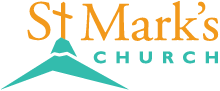 580 Hilltop Drive, Chula Vista, CA 91910Teléfono: 619-427-5515 |Website: www.StMarksChulaVista.org Domingo 24 de Enero 2021¡Bienvenidos a la cena del Señor!Porque por la gracia han sido salvados mediante la fe; esto no procede de ustedes, sino que es el regalo de Dios.  Efesios 2:8+ + + + + + + + + + + + + + + + + + + + + + + + + + + + + + + + + + + + + + + + + + + + +Saludo EvangelioL: Que la gracia de nuestro Señor Jesucristo, el amor del Padre y la comunión del Espíritu Santo, sea con todos ustedes. Y con tu Espíritu.L: En el nombre del Padre, del Hijo, y del Espíritu Santo. Amén.L: Oración del díaL: Dios Todopoderoso, solo por gracia nos llamas y nos aceptas en tu servicio. Fortalécenos con tu Espíritu y haznos dignos de tu llamado, por Jesucristo, nuestro Salvador y Señor. Amén. Aquí Estamos Señor En Tu Casa Otra Vez  – Canto de BienvenidaAquí estamos SeñorEn tu casa otra vezQue alegria volverte a encontrarY a expresar nuestra feComo hermanos en tono al altarEn el nombre de DiosVamos a celebrarEl ministerio de la salvacionEl Señor nos daraSu palabra y su panEs la fiesta del pueblo de DiosPartiremos tu panSigno de comunionBeberemos tu vino de amorY a la vez sellarasCon nosotros SeñorUna alianza que viene de DiosEn el nombre de DiosVamos a celebrarEl ministerio de la salvacionEl Señor nos daraSu palabra y su panEs la fiesta del pueblo de DiosNos amaste Señor Como nadie jamasNos da fuerza tu fidelidadEn la mesa de DiosHoy nos transformarasEn el fermento de comunidadEn el nombre de DiosVamos a celebrarEl ministerio de la salvacionEl Señor nos daraSu palabra y su panEs la fiesta del pueblo de DiosConfesión y Absolución Bendita sea la Santísima Trinidad, ☩ un solo Dios, cuya voz está sobre las aguas, cuya misericordia se derrama sobre todos los pueblos, cuya bondad cae sobre toda la creación. Amén.***********Silencio para reflexionar***********Confesemos nuestro pecado, confiando en la abundante gracia de Dios.Santo Dios, nos examinás y nos conocés. Tu conocés todos nuestros caminos. Confesamos que nuestro corazón está abrumado por el pecado. Por nuestros propios pecados y los sistemas rotos que nos atan. Nos refrenamos, fallando en seguir tu forma externa de amar. Desconfiamos de los que no son como nosotros.Explotamos la tierra y sus recursos y no consideramos las generaciones venideras.Perdónanos, Dios bondadoso, por todo lo que hemos hecho y dejado sin hacer.Incluso antes de que las palabras estén en nuestras lenguas, usted las conoce;recíbelas en tu divina misericordia. Amén.Absolución:¡Cuán vasta es la gracia de Dios! Por el poder y la promesa de ☩ Cristo Jesús, nuestros pecados son lavados y somos reclamados como los amados de Dios. De hecho, estamos perdonados. A raíz del perdón de Dios, estamos llamados a ser la comunidad amadaviviendo la justicia de Cristo y la paz reconciliadora del Espíritu. Amén.SALMO 62: 5-12PRIMERA LECTURA: Jonas 3: 1-5, 10 1 La palabra del Señor vino por segunda vez a Jonás: 2Anda, ve a la gran ciudad de Nínive y proclámale el mensaje que te voy a dar. 3 Jonás se fue hacia Nínive, conforme al mandato del Señor. Ahora bien, Nínive era una ciudad grande y de mucha importancia. 4 Jonás se fue internando en la ciudad, y la recorrió todo un día, mientras proclamaba: ¡Dentro de cuarenta días Nínive será destruida! 5 Y los ninivitas le creyeron a Dios, proclamaron ayuno y, desde el mayor hasta el menor, se vistieron de luto en señal de arrepentimiento. 10 Al ver Dios lo que hicieron, es decir, que se habían convertido de su mal camino, cambió de parecer y no llevó a cabo la destrucción que les había anunciado.PerdonPerdón Jesús, perdón.Perdóname SeñorYo sé que débil fui,Te herí y te lastimé,Perdóname Señor.Perdón Jesús, perdón.Perdóname SeñorYo sé que débil fui,Te herí y te lastimé,Perdóname Señor.Mas hoy en tu misericordiaQuiero descansar.Se que tu sangre me puede limpiar.Con arrepentimiento en mi corazón, Me humillo y te pido perdón.Mas hoy en tu misericordiaQuiero descansar.Se que tu sangre me puede limpiar.Con arrepentimiento en mi corazón,Me humillo y te pido perdón.SEGUNDA LECTURA: 1 Corintios 7: 29-3129 Lo que quiero decir, hermanos, es que nos queda poco tiempo. De aquí en adelante los que tienen esposa deben vivir como si no la tuvieran; 30 los que lloran, como si no lloraran; los que se alegran, como si no se alegraran; los que compran algo, como si no lo poseyeran; 31 los que disfrutan de las cosas de este mundo, como si no disfrutaran de ellas; porque este mundo, en su forma actual, está por desaparecer. SANTO EVANGELIO: Marcos 1: 14-2014 Después de que encarcelaron a Juan, Jesús se fue a Galilea a anunciar las buenas nuevas de Dios. 15 Se ha cumplido el tiempo decía. El reino de Dios está cerca. ¡Arrepiéntanse y crean las buenas nuevas! 16 Pasando por la orilla del mar de Galilea, Jesús vio a Simón y a su hermano Andrés que echaban la red al lago, pues eran pescadores. 17 Vengan, síganme les dijo Jesús, y los haré pescadores de hombres. 18 Al momento dejaron las redes y lo siguieron. 19 Un poco más adelante vio a Jacobo y a su hermano Juan, hijos de Zebedeo, que estaban en su barca remendando las redes. 20 En seguida los llamó, y ellos, dejando a su padre Zebedeo en la barca con los jornaleros, se fueron con Jesús.REFLEXION Pescador Que al Pasar - Himno del Día:Pescador que al pasar por la orilla del lagoMe viste secando mis redes al solTu mirar se cruzo con mis ojos cansadosY entraste en mi vida buscando mi amorPescador, en mis manos has puesto otras redesQue puedan ganarte la pesca mejorY al llevarme contigo en la barcaMe nombraste, Señor, PescadorPescador, entre tantos que habis en la playaTus ojos me vieron, tu boca me habloY a pesar de sentirse mi cuerpo cansado,Mis pies en la arena siguieron tu vozPescador, manejando mis artes de pescaEn otras riberas mi vida quedoAl querer que por todos los mares del mundoTrabajen mis fuerzaspor ti, Pescador.Pescador, mi trabajo de toda la nocheMi dura faena, hoy nada encontroPero tu, que conoces los mares profundosCompensa, si quieres, mi triste laborIntercesión por la Iglesia en generalGuiados por Cristo dado a conocer a las naciones, ofrezcamos nuestras oraciones por la iglesia, el mundo y todas las personas necesitadas.Canto de Oración:Señor escucha a tu gente orando, Señor envía tu espíritu aquí, Señor escucha a tu gente Orando Danos fe, danos paz, Danos tu amor.Por la iglesia en todo el mundo, por los pastores y maestros, por los diáconos y diaconisas, y por los músicos y servidores, que todos proclamen las buenas nuevas del amor reconciliador de Dios, oremos.Ten piedad, O DiosPor los cielos y los mares, por las aves y los peces, por el clima favorable y el agua limpia, y por el bienestar de la creación, que Dios levante defensores y científicos para guiar nuestro cuidado por toda la tierra, oremos.Ten piedad, O DiosPor aquellos que brindan liderazgo en nuestras ciudades y en todo el mundo, para las organizaciones sin fines de lucro y no gubernamentales, para las comisiones de planificación y los defensores de los indigentes, que Dios inspire a todas las personas en el uso justo de la riqueza, oremos.Ten piedad, O DiosPara aquellos que están enfermos, angustiados o afligidos; Por los marginados y todos los que esperan alivio, que en medio del sufrimiento, la paz y la misericordia de Dios los rodee, oremos.Ten piedad, O DiosPor nuestra congregación y comunidad, por las familias grandes y pequeñas, y por las organizaciones que se reúnen aquí durante la semana, para que el amor inquebrantable de Dios sirva de modelo para todas las relaciones, oremos.Ten piedad, O DiosEn acción de gracias por nuestros antepasados ​​en la fe cuyas vidas sirven como ejemplo de vivir el evangelio, que nos señalan la salvación a través de Cristo, oremos.Ten piedad, O DiosDios misericordioso, escucha las oraciones de tu pueblo, habladas o en silencio, por el que habita entre nosotros, tu Hijo, Jesucristo nuestro Salvador. Amén.Saludo y la pazL: Nuestro Señor Jesucristo dijo: La paz os dejo, la paz os doy. Que la paz de Nuestro Señor sea con todos ustedes. Y con tu Espíritu. OfrendaCada Uno Debe Dar Según Lo Que Haya Decidido En Su Corazón, No De Mala Gana, Ni Por Obligación, Porque Dios Ama Al Que Da Con Alegría. 2Corintios 9:7Alabanza al SeñorL: El Señor sea con ustedes. C: Y con tu Espíritu.L: Elevemos nuestros corazones dando gracias al Señor nuestro Dios.Santo Eres TúSanto, Santo, Santo. Mi corazón te adora. Mi corazón que sabe decir; Santo eres Tú. Padre NuestroL y C: Padre nuestro que estás en el cielo, santificado sea tu nombre, venga tu reino, hágase tu voluntad, en la tierra como en el cielo, danos hoy nuestro pan de cada día. Perdona nuestras deudas, como también nosotros perdonamos a nuestros deudores. No nos dejes caer en tentación, Y líbranos del mal. Porque tuyo es el reino, el poder y la gloria, por los siglos de los siglos, Amén.La Bendición L: Dios el creador te fortalezca; Jesús el amado te llene; y el Espíritu Santo el consolador ☩ los guarde en paz. Amén.Granito de Mostaza - Canto de Despedida Si tuvieras fe, si tuvieras fe,Como un granito de mostaza,Eso lo dice el Señor.Si tuvieras fe, si tuvieras fe,Como un granito de mostaza,Eso lo dice el Señor.Tú le dirías a las montañas,Muévanse, muévanse, muévanse,Tú le dirías a las montañas,Muévanse, muévanse, muévanseY las montañasSe moverán, se moverán, se moveránY las montañasSe moverán, se moverán, se moverán.Si tuvieras fe, si tuvieras fe,Como un granito de mostaza,Eso lo dice el Señor.Si tuvieras fe, si tuvieras fe,Como un granito de mostazaEso lo dice el Señor.Tú le dirías a los enfermosSánense, sánense, sánense.Tú le dirías a los enfermos,Sánense, sánense, sánense.Y los enfermosSe sanarán, se sanarán, se sanaránY los enfermosSe sanarán, se sanarán, se sanaránY los enfermosSe sanarán, se sanarán, se sanarán.